МУНИЦИПАЛЬНОЕ ОБРАЗОВАНИЕ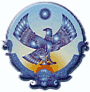 «СЕЛЬСОВЕТ  ШОВКРИНСКИЙ»
ЛАКСКОГО РАЙОНА РЕСПУБЛИКИ ДАГЕСТАНс.Шовкра,Тулизма,Говкра.       «____» ____________ 2023г                                                               № ____                                                                                                     Глава администрации           МО «сельсовет Шовкринский»                             Джалаев К.М.МУНИЦИПАЛЬНОЕ ОБРАЗОВАНИЕ«СЕЛЬСОВЕТ  ШОВКРИНСКИЙ»
ЛАКСКОГО РАЙОНА РЕСПУБЛИКИ ДАГЕСТАНс.Шовкра,Тулизма,Говкра.       « 02» июнь 2022г                                                                   №  64                                                                                      РАСПОРЯЖЕНИЕ      Принять на работу на должность работника ЖКХ согласно поданного заявления с 02.06.2022г. на договорной основе.         Глава администрацииМО «сельсовет Шовкринский»                             Джалаев К.М.Главе администрации МО «сельсовет ШовкринскийЛакского района Джалаеву К.М.от Вагабова М.Ш.ЗАЯВЛЕНИЕ        Прошу уволить по собственному желанию согласно заявлению с должности работника ЖКХ                                                                 Вагабов М.Ш.                                                           28.05.2022гГлаве администрации МО «сельсовет ШовкринскийЛакского района Джалаеву К.М.от Халилов Н.К.ЗАЯВЛЕНИЕ        Прошу принять на работу, на должность работника ЖКХ                                                                  Халилов Н.К.                                                                28.05.2022г.